МУНИЦИПАЛЬНОЕ БЮДЖЕТНОЕ ДОШКОЛЬНОЕ ОБРАЗОВАТЕЛЬНОЕ УЧРЕЖДЕНИЕ ДЕТСКИЙ САД «ЗОЛУШКА» г. ВОЛГОДОНСКАКонспектнепосредственной образовательной деятельностипо речевому и познавательному развитиюво второй младшей группе«Звук [и]. Заучивание потешки «Водичка, водичка..».Подготовила и провела:Дегтярева Г. М.Волгодонск 2016 г.Тема: Звук «и». Заучивание потешки «Водичка, водичка..».Цели: Вырабатывать четкое произношение звука «и» в словах; учить говорить тихо- громко, слушать шёпотную речь; упражнять детей в употреблении интонации обращения и перечисления; расширять словарь.Создание интригующей ситуации для детей.-Ребята,что это? (дорожки).-Куда они нас приведут?-Какого цвета эта дорожка?  (синего).-Кто хочет узнать, уда приведет нас она, пойдемте за мной."Мы шагаем по дорожке,  поднимаем выше ножки,И неслышно так идем, а куда ж мы попадем? "-Куда попали? (Откуда ушли, туда и пришли).- Какого цвета эта дорожка?  (желтого)."Большие ноги шли по желтой дороге, шли, шли, и куда ж они пришли?" (туда же).-Теперь по какой дорожке пойдем? (по красной)."Маленькие ножки бежали по красной дорожке, Бежали, бежали и куда мы попали?"  (к домику и лесу).Это 3 дорожки:Сюрпризный момент:    Дорожка, а рядом стол.-Дети, что вы видите на столе? ( мешочек).-От кого он? (дети гадают, от кого мешочек).-Можно брать в руки незнакомые предметы? ( вспомнили о безопасности).-Я открою вам секрет, этот мешочек принесла вам я.-Что в нем, как думаете? Определите на ощупь. (дети гадают, что в мешке).(Т.,к. у детей 3-4 лет наглядно- действенное мышление, предлагаю им на ощупь определить содержимое, а также использую метод наглядности).-У меня есть для вас подсказка, посмотрите на телеэкран.	Использование ИКТ. Игра "Узнай по силуэту". (дети определите, какие животные на силуэте).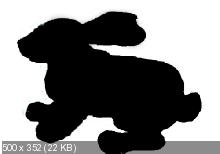 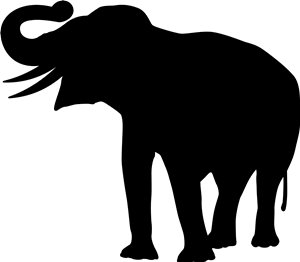 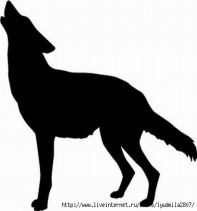 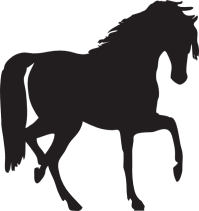 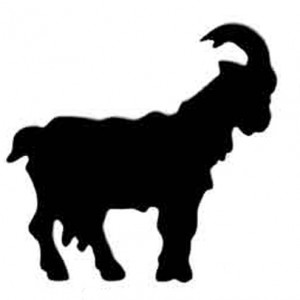 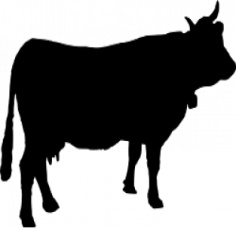 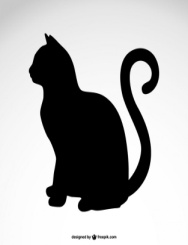 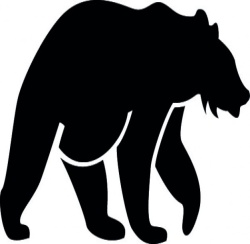 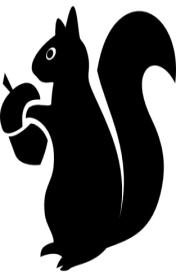 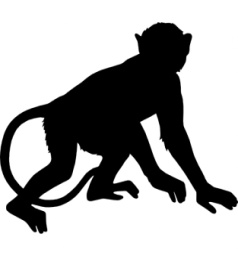 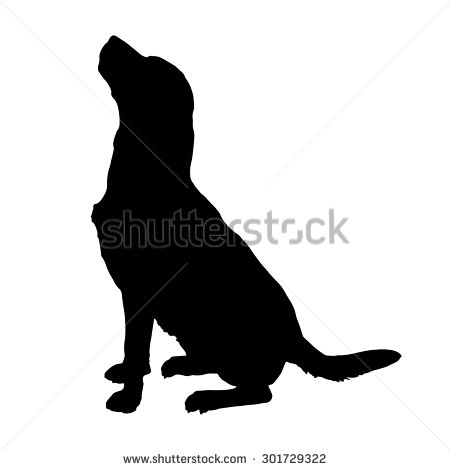 -Как назовем их 1 словом? (животные).-Садитесь за стол. (Садятся по кругу, я сажусь с ними).(Дети открывают мешочек и достают жив.).Индивидуальная и фронтальная работа с детьми.-Света, какое животное ты достала из мешочка? (свинью).- Ребята, как ласково можно назвать свинью? (свинка).Позовите громко свинку.-Где живет свинка? Какое это животное?-Ваня, какое животное ты достал из мешочка? (лошадь).- Ребята, как говорит лошадка? -Предлагаю сказать громко  "И-и-го-го!"-Какую пользу человеку приносит лошадка?Верно, поэтому и человек заботится о своих домашних жив.-Как человек заботится о них?-Женя, кого достал ты? (кошку).-Ребята, как ласково можно назвать кошку? (кисонька).-Как кошку зовет хозяйка?-Ребята, кошечка боится, позовем ее шепотом: "Кисонька, "кис-кис-кис!"-Какую пользу приносит кошка человеку?-Где живет кошка? Какое это животное?-Саша, кого еще обнаружили в мешочке? (мышку).- Скажите тихо, как говорит мышка?-А теперь шепотом.-Есть ли польза для человека от мышки? А человек заботится о ней: кормит, поит ее?-Значит, какое животное мышка, дикое или домашнее? (дикое).-Животные засиделись, пусть порезвятся. А с кем любит играть кошечка? (с детьми).-Вот она на ушко мне сказала, что хочет, чтобы вы спели ей песенку.-Споем?Физминутка"Серенькая кошечка""Серенькая кошечкаСела у окошечка,Хвостиком махала,Деток поджидала:-Где мои ребятки,Милые котятки?Спать пора ребяткам,Сереньким котяткам!!!-Мяу! Мяу! Мяу!"Раздаются тревожные звуки животных.-Что случилось? Почему животные так кричат?-Они нарезвились и пить хотят.-Что нальем животным в мисочку? (водичку).(Наливаю воду животным).-Зачем еще нужна водичка нам, людям?-Ребята, в каких случаях нужно умываться?-Зачем нужно умываться? (чтобы быть чистыми и здоровыми).-Все умеют это делать?-Покажите, как нужно умываться.-А чтобы умываться было интереснее и веселее, давайте выучим потешку про водичку.-Послушайте. (Воспитатель проговаривает потешку "Водичка, водичка..."-Вместе повторим?(Совместное проговаривание потешки).-Ну, что ж, попробуем рассказать потешку, показывая, как умеем умываться!(Рассказывание потешки на ковре, выполняя движения в соответствии с текстом.)Итог (на ковре)-Что мы сейчас делали?-Какую помощь оказали животным?-Какую потешку вспомнили, когда умывались?Спасибо, ребята, за то, что вспомнили, где живут наши четвероногие  друзья. А за то, что вы опрятные,  аккуратные  и все научились правильно умываться, я подарю вам самое необыкновенное и душистое мыло. А необыкновенное оно потому, что сделает вас самыми чистыми и здоровыми!